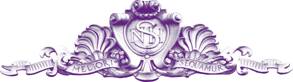 16th June, 2016Dear Parents/Guardians and Year 9 Students,This notice is to inform you of the 2017 Year 10 Information Evening.               Date:    Wednesday 27th July                Time:    6.30pm – 8.00pm               Place:   Global Citizenship Centre (GCC) & Library9A – F: 6:30pm – Library for Information Session, 7:15pm – GCC for Year 10 Expo 9G – K: 6:30pm – GCC for Year 10 Expo, 7:15pm – Library for Information SessionGlobal Citizenship Centre – Year 10 ExpoA display of Year 10 subject material with staff on hand to answer any queries will be held in the GCC. This provides an opportunity for students and their families to explore the different faculties and the individual subjects that they offer. There will also be information available on VCE Subjects and how students can access VET courses.Information Presentation in the LibraryThis will inform you of the structure of the Year 10 Program at NHS, including the opportunities to begin VCE & VET subjects. The session will explain what you need to consider before making very important decisions about your child’s future course of study in 2017. A Course Selection Information pack will be given to each student/ parent present.Students and parents/guardians are strongly urged to attend. Interpreter services are available. Please ask your son or daughter to inform their Year Level Program Leaders should you require an interpreter.Regards,Ms Airlie Tudhope			Ms Sarah Green			Mr Jamie LethborgHead of Middle School		Yr9 Program Leader		Yr9 Program Leader